Педагогический совет №2 Дата: 27.11.18Тема: «Современные подходы в работе воспитателя»Материалы: ноутбук, презентация по теме, проекторПовестка дняПодготовка  к педсоветуСПРАВКА ТЕМАТИЧЕСКОГО КОНТРОЛЯ: «ЭФФЕКТИВНОСТЬ ИСПОЛЬЗОВАНИЯ СОВРЕМЕННЫХ ОБРАЗОВАТЕЛЬНЫХ ТЕХНОЛОГИЙ»Слайд №1. Цель: Проанализировать эффективность использования современных технологий в каждой возрастной группе; помочь педагогам выбрать методы и формы организации работы с детьми, инновационные технологии, которые оптимально соответствуют поставленной цели развития личности.Сроки проведения: ноябрь 2018 г.Формы и методы: результатов деятельности педагогов; отчеты из опыта работы педагогов; изучение педагогической активности в педагогических и методических мероприятиях, открытые просмотры.Слайд №2. В результате проведённого контроля было установлено: педагогический коллектив в целом интенсивно внедряет в работу современные  технологии. Все используемые в ДОУ педагогические технологии направлены на реализацию ФГОС. Они соответствуют основным требованиям: концептуальности, системности, управляемости, эффективности, воспроизводимости.Слайд №3. Но принципиально важная сторона в педагогической технологии – позиция ребенка в воспитательно-образовательном процессе, отношение к ребенку со стороны взрослых пока реализуется в полном объеме в соответствии с положением взрослого в общении с детьми: «Не рядом, не над ним, а вместе!». Слайд № 4. Группа №1 оборудована магнитофоном. Воспитатели полноценно используют прослушивание музыкальных произведений детского репертуара как на занятиях с детьми, так и в режимных моментах (прослушивание перед сном), для установления благоприятного эмоционального фона в группе раннего возраста. Воспитателями группы ведется активная работа па с родителями в инновационной форме «Мамина школа». Педагоги активно привлекают родителей к участию в образовательном процессе. Слайд№5, 6. Группы №2,3 оборудованы ноутбуками, телевизорами, и необходимым программным обеспечением для работы с детьми. Педагоги активно используют в работе электронные презентации, аудиофайлы, видео подборки на занятиях с детьми, а также в режимных моментах. Группа №2 активно использует в работе программное обеспечение 1С «Дошкольное образование». Педагог Мальцева О.И. изучила применение комплекта «Ментальная математика» в работе с дошкольниками. Также группа оборудованна исследовательским комплексов «Наураша».Слайд №7 Группа №4 оборудована телевизором и аудио магнитофоном. Воспитатели активно используют на занятиях электронные презентации, обучающие видео. Педагог Анисимова О.А. разработала программу кружка по познавательному развитию с использованием обучающего комплекта «Наураша».Слайд №8 Педагог Дудко Е.А. разработала программу кружка по конструированию «Леготека».Слайд №9 Педагогами всех групп ведется работа над проектами:Гр.№1 – проект по работе с родителями «Мамина школа», «Мы шоферы»,Гр. №2 – проект по нравственно-патриотическому воспитанию дошкольников «Праздники моей страны»,Гр. №3 – проект по нравственно-патриотическом воспитанию дошкольников «Русские – народные промыслы. Наш мини-музей»Гр. №4 – проект по здоровьесбережению дошкольников «Здоровый дошколенок».Слайд №9 Музыкальный руководитель Сукайло Е.В. реализует проект «         »Слайд №10 Во всех группах детского сада с сентября 2018 года успешно реализуются мероприятия по проекту «Путешествия со Светофориком». Для работы по данному проекту был создан YouTube канал, где ежемесячно выходит выпуск одноименной программы. Активными участниками данной программы являются родители наших воспитанников.Слайд №11,12 С начала учебного года в нашем детском саду налажено активное социальное взаимодействие со школой №1, отрядом школьного ЮИДД , инспекторами по пропаганде правил безопасности дорожного движения Потаповой О.А., Тебиным И.П., а также курсантами института ракетных войск, которые неоднократно проводили для старших дошкольников «Уроки патриотизма».В каждой группе используются элементы экспериментирования, но все это требует повышения компетентного уровня подхода к вышеуказанной деятельности, и более активное внедрение данных технологий в образовательном процессе.Компьютерные технологии на необходимом рабочем уровне освоены практически всеми  педагогов.Личностно-ориентированные технологии имеют все основания для развития их использования в ДОУ. Это и качество используемой программы «От рождения до школы», которая имеет яркую гуманистическую направленность, и уровень создания в ДОУ развивающей предметно- пространственной среды Рекомендации:1. В полном объеме выполнять запланированные физкультурно-оздоровительные и другие педагогические мероприятия, обеспечивая тем самым формирование системы обучения здоровому образу жизни и общего развития ребенка, а также привлечение к данным мероприятиям родителей. 3.  Обеспечивать педагогические условия личностно-ориентированного стиля воспитания и обучения детей.5. Активно включать в работу форму проектной деятельности не только в режимных моментах, но и в качестве формы образовательной деятельности с детьми дошкольного возраста по разным направлениям развития. 6. В исследовательской деятельности повышать компетентный уровень экспериментирования с детьми, накапливать опыт в работе, пополнять и обновлять материальную среду уголков экспериментирования.7. Продолжать интенсивно изучать профессиональный стандарт педагога, и новые требования к работе воспитателя. 8. Активно внедрять современные формы работы с родителями. Ст. воспитатель: Дудко Е.А. Ознакомлены воспитатели: Попова Т.С.___________Лебедева Л.Д.____________Мальцева О.И.___________Звягинцева Н.С.__________Мельникова И.С._________Мусаева М.З.____________Новорусова И.С._________Анисимова О.А.__________МУНИЦИПАЛЬНОЕ ДОШКОЛЬНОЕ ОБРАЗОВАТЕЛЬНОЕ
УЧРЕЖДЕНИЕ ДЕТСКИЙ САД ОБЩЕРАЗВИВАЮЩЕГО ВИДА
С ПРИОРИТЕТНЫМ ОСУЩЕСТВЛЕНИЕМ ДЕЯТЕЛЬНОСТИ ПО
ОДНОМУ ИЗ НАПРАВЛЕНИЙ РАЗВИТИЯ   ВОСПИТАННИКОВ№16 «МАЛЫШОК» Консультация для педагогов«Workshop» как новый вид эффективного обучения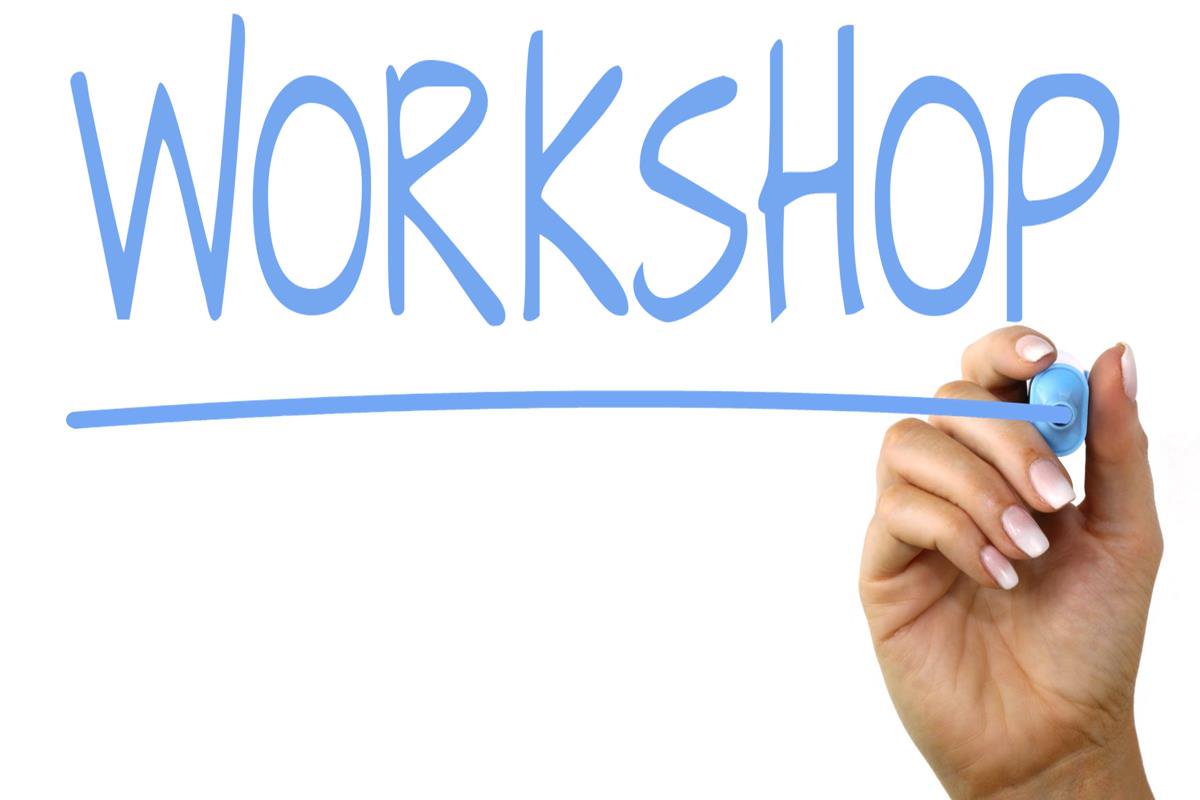 Подготовила:  старший воспитатель Дудко Е.А.г.о.Серпухов, 2018В образовательной среде на протяжении последнего десятка лет предметом дискуссии являются новые формы проведения занятий. Workshop – это одна из тех форм, которые многие пытаются внедрить, но за отсутствием методик, не знают как. Совершенно понятно, что это занятие комплексное, но как его провести, какова оптимальная программа воркшопа – это остается проблемой. В переводе с английского, workshop – это цех, мастерская. Но практика применения воркшопов наполнила это понятие более богатым содержанием. Из наиболее распространенных характеристик можно воспользоваться, например, определением одного из наиболее известных исследователей воркшопов Клауса Фопеля:Интенсивное учебное мероприятие, на котором участники учатся, прежде всего, благодаря собственной активной работеУчебная группа, помогающая всем участникам стать по окончании обучения более компетентными, чем в началеУчебный процесс, в котором каждый принимает активное участиеУчебный процесс, во время которого участники много узнают друг от другаТренинг, результаты которого зависят, прежде всего, от вклада участников и в меньшей степени – от знаний ведущегоУчебный процесс, на котором в центре внимания – переживания участников, а не компетентность ведущегоВозможность открыть для себя, что знаешь и умеешь больше, чем думал до сих пор, и научиться чему-то от людей, от которых этого не ожидалКлаус Фопель немецкий психолог, психотерапевт. Клаус Фопель известен как популяризатор так называемых интерактивных игр, созданных на основе синтеза элементов различных видов психотерапии: гештальттерапии, психодрамы, транзактного анализа, метода направленного воображения и осознания ценностей.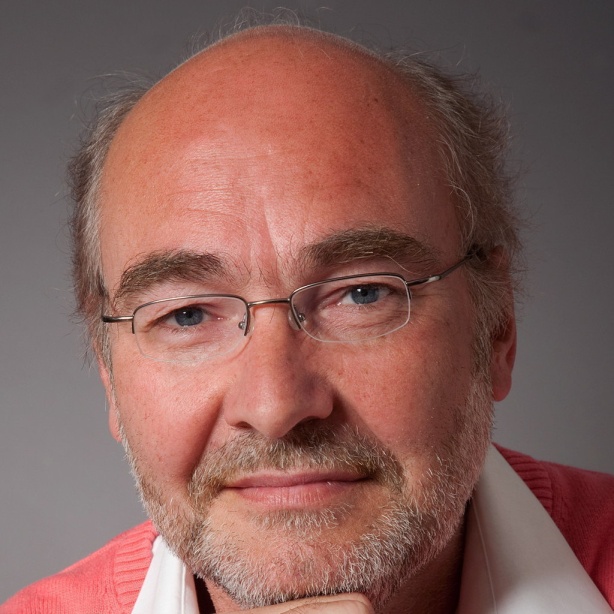 Итак, объект нашего рассмотрения – воркшоп, т.е. мероприятие, где под руководством мастера своего дела можно создавать новые, уникальные, зачастую, интеллектуальные продукты, и обмениваться опытом. Здесь уместно привести одно образное определение Клауса Фопеля: «Воркшоп напоминает танец, в котором ведущий порой оказывается ведомым, порой ведет партнера сам и при этом все время пытается найти общий ритм с участниками». Если мы можем создавать такой продукт, то мы создаем инновацию, а воркшоп – это ивент, предназначенный для создания инноваций, и этим он, безусловно, интересен. Поэтому воркшоп – это средство привлечения целевой аудитории, где ее ждут новые подходы к решению задач. Воркшоп в силу своего формата требует большой отдачи от всех участников, это предполагает встречу с активными «соучастниками» и вдохновляющим их ведущим. На воркшопе собираются те, кто имеет мотивацию самовыражения, и нацелен на раскрытие своих способностей и совершенствование навыков, им необходимо создавать свое коммуникационное поле. Приходя на воркшоп, участники узнают ценную информацию из первых рук, работают под руководством так называемого «мастера-инноватора», овладевают новым методом, и имеют возможность оценить, поделиться впечатлениями, покритиковать то, что предлагается. Для воркшопа важны идеи, эмоции, личные контакты, доверительная атмосфера. Несомненно, каждый воркшоп уникален, он складывается из таких компонентов, как режиссура, эксперимент, передача мастерства, риск, изменение ситуации, демократическое принятие решений. Участники проявляют себя самым неожиданным образом, и поэтому с учетом вышесказанного. Воркшоп – это инструмент изучения своего целевого рынка. Мы вполне можем протестировать продукт, получить экспертные мнения, выяснить ожидания аудитории. Что она хочет получить? Чем интересуется в обсуждаемой сфере? Какие проблемы хочет решить с помощью воркшопа?Для разработки плана воркшопа можно схематично определить движущие процессы этого мероприятия (они указаны в синем кружке) и определить, в каких формах они реализуются (формы указаны в белых квадратах) 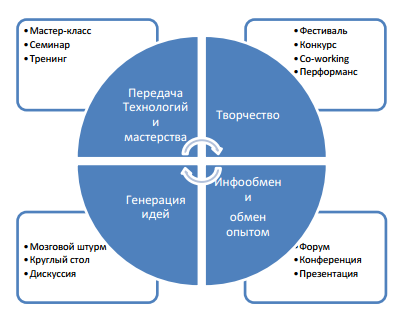 В таблице приведены основные параметры воркшопа и их характеристика.Воркшоп может выполнять действительно уникальные задачи. К основным из них можно отнести следующие.Воркшоп является площадкой для реализации новых идей в обучающих проектах.Способ командобразования в учебных группах. Укрепление «командного духа» на доверительных, личностных взаимоотношениях, где много нововведений, творчества, впечатлений, удовлетворения от проделанной работы.Повышение мотивации как организатора, так и участников.Способ «обратная связь» и участники диалога лучше узнают друг друга.Воркшоп в учебной программе способен регулировать специфические запросы и ожидания отдельных потребителей или их групп.Воркшоп – это инструмент внедрения новых технологий, он дает хороший импульс в работе.Воркшоп способен повысить интерес к курсу.Развитие навыков и компетенций участников.Типы воркшоповВыбирая направление работы воркшопа, важно иметь представление о его типах. Такой обзор помогает более точно сориентироваться в нахождении соответствия программы воркшопа и цели проекта. Рассмотрим типы воркшопов более подробно.Дискуссионный клубЭто наиболее распространенная форма воркшопа, где он становится площадкой для обмена мнениями, опытом, достижениями профессионалов. Данный воркшоп – это комбинирование таких мероприятий, каждое из которых, как пазл, составит единую картину программы воркшопа. В программе, в любом порядке (в зависимости от тематики) можно выстроить комбинации: конференция – тренинг – семинар – практикум – круглый стол – коллоквиум – конкурс. Все это структурируется в разных конфигурациях. Распространение подобные мероприятия получили в сфере образования, консалтинга, маркетинга и рекламы. Особенно интересно воркшоп может быть реализован как мероприятие по созданию коммуникационного проекта. В отличие от традиционных конференций, на воркшопе одна сторона (ведущий и тренер) предлагает тему, формулирует проблему, ведет дискуссию, консультирование и мониторинг, а другая сторона (участники) занимается проектированием, и делает сверку своих знаний с тем, что предлагается. Как известно, информация, «упакованная» в интерактивную форму, запоминается в среднем на 70-80% лучше.МастерскаяПерефразируя известную поговорку о том, что труд из обезьяны сделал человека, можно сказать, что на таком воркшопе «труд из человека делает экспериментатора». Воркшоп «Мастерская» абсолютно необходим при обучении работы с клиентами. Другая сфера применения этого воркшопа в среде быстрорастущей категории фрилансеров, особенно тех, кто занимается дизайном, рукоделием, созданием Hand made (сделай руками!) – товаров, типа изготовления сувениров, украшений, игрушек и т.п. Например, на воркшопах компаний IKEA и ShackletonThomas, участники занимаются тем, что учатся мастерить мебель собственными руками. Для рынка Hand made воркшоп – идеальный ресурс как знакомства с услугами и продукцией, так и для развития новых технологий.Мозговой штурмГрупповой поиск решения поставленной задачи, направлен на развитие творческого потенциала, раскрытие скрытых способностей и умений. Брейнштурмом дело не ограничивается: в конце – тщательный анализ новых идей, возникших в ходе работы и общения. Мозговой штурм применим при разработке стратегий, где воркшоп направлен на решение проблемных ситуаций, связанных со сложностями интерпретации стратегии в коммуникациях, на формулировки актуальных потребительских инсайтов. Для решения указанных задач доступных исследований и кабинетной методики недостаточно. СтудияУчастники работают в одном конкретном проекте, который будет иметь законченный товарный вид. Это фильм, видеоролик, фотосессия и т.д.. На студийном воркшопе реализуется технология генерации идей по активностям, направленным на решение одной поставленной задачи, выполняемой творческой группой участников. Воркшоп также применим при разработке рекламной компании для заказчика, где студийный метод работы помогает собрать инсайты, обсудить разработки тем, названий, сценариев, и сделать первые разработки в рамках проекта.Игровая площадкаПо сути это Тимбилдинг. В достаточно азартной атмосфере соревнования участники борются за победу, осваивая альтернативные мыслительные модели. Это позволяет каждому раскрепоститься, получить навыки работы в команде, подбирая себе новые роли, ставить и оперативно решать сложные задачи, используя новые методики. В результате воркшопа участники получают большой эмоциональный заряд, они делятся впечатлениями и эмоциями в своей профессиональной среде и проще налаживают полезные связи. Воркшоп «Игровая площадка» часто заказывают крупные компании для тренировок менеджеров среднего и младшего звена в сферах продаж, постпродажного обслуживания, клиентинга. Но есть замечательные примеры, т.н. социально-просветительского воркшопа, когда участники в игровой манере осваивают практики и методы работы вживую. Воркшоп-круиз / марафонПеред нами новый формат делового общения, который реализуется во время путешествия в круглосуточном режиме. Программа рассчитана на то, чтобы в самых разных формах взаимодействия участники установили связи и выявили перспективы своего взаимодействия. Формат воркшоп-круиза в первую очередь создает особый микроклимат общения, дает достаточное время для неторопливых бесед, интересных обменов идеями и создания надежных платформ для взаимовыгодного стратегического сотрудничества. Литература Электронный ресурс. Статья “Применение формата «Workshop» как нового вида учебных занятий со студентами Института бизнеса и дизайна ” (автор Толкачев А.Н.) (https://pisareva.by/workshop-kak-novyj-vid-effektivnogo-obucheniya/)1Анализ открытых просмотров педагогов ДОУСтарший воспитатель2Аналитическая справка по тематическому контролю «Использование в работе педагогов имеющихся в группах ИКТ оборудования»3Анализ открытых занятийСтарший воспитатель3Консультация «Воркшоп, как форма организации родительских собраний»Старший воспитательПрактическое задание в форме «Воркшоп»Старший воспитатель, воспитатели4Рассмотреть план работы над проектами согласно концепции развития ДОУЗаведующийФормы работыМероприятияСрокиОтветственныеКонсультации«Современные формы организации детский видов деятельности»«Воркшоп, как форма организации родительских собраний»«Современные инновационные технологии в физкультурно-оздоровительной работе ДОУ»«Мамина школа – как современная форма работы с родителями»«Кружок по развитию опытно-эксперементальной деятельности дошкольников с «Наурашей»ноябрьДудко Е.А.Дудко Е.А.Дудко Е.А.Лебедева Л.Д.,Попова Т.С.Анисимова О.А.Семитар-практикум«Использование игрового парашюта на занятиях с дошкольниками»ноябрьСт. воспитатель, воспитателиОткрытые просмотрыИнновационные формы работы в ДОУ:«Использование «Наураша» на занятиях опознавательному развитию со старшими дошкольниками»«Использование программного обеспечения 1С «Дошкольное образование» на занятиях по познавательному развитию с детьми средней группы»НоябрьноябрьЗвягинцева Н.С.Мельникова И.С.КонтрольИспользование в работе педагогов имеющихся в группах ИКТ оборудованияДудко Е.А.КонференцииМеждународная научно-практическая конференция “Дошкольное образование: новые смыслы и решения” Секция: «Инновационные технологии в ДОУ»Дудко Е.А.,Звягинцева Н.С.№ПАРАМЕТРЫ ХАРАКТЕРИСТИКА1Цель воркшопаПередать актуальный опыт, вовлечь в процесс совместной работы, раскрыть психологические стимулы, информационное наполнение, навыки работы в новых условиях2Способ проведенияАктивное взаимодействие по выполнению темы задания, совместный труд и инфообмен между участниками3Способ воздействия на участниковКомплексный (совокупность различных методов)4Поведение участниковАктивное, творческое5Роль ведущего«Катализатор» обучения6ПредметСовместное дело, где в центре внимания — процесс работы над новой идеей, обмен опытом и получение новых навыков участниками7КонцепцияУчастники должны погрузиться в процесс и испытать все переживания творчества8Продолжительность воркшопа2-5 часов9Программа воркшопаПрограмма подвижна, модули в ней можно комбинировать в любом порядке